InformatykaTemat: Skróty klawiszowePoniżej masz najczęściej używane skróty klawiszowe. Spróbuj samodzielnie napisać dowolne zdanie w edytorze teksty Word lub dowolnym edytorze tekstu i wypróbować działanie skrótów klawiszowych. 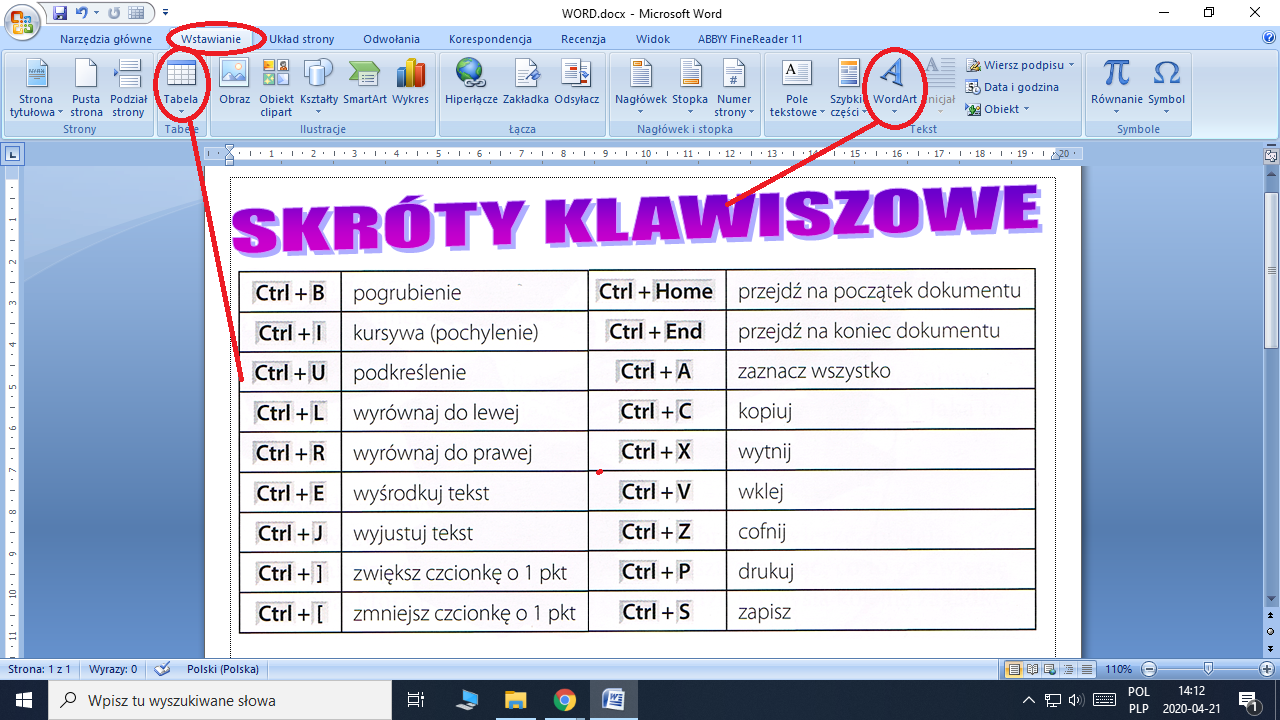 